VIDA! představuje novou část expozice s větrným tunelem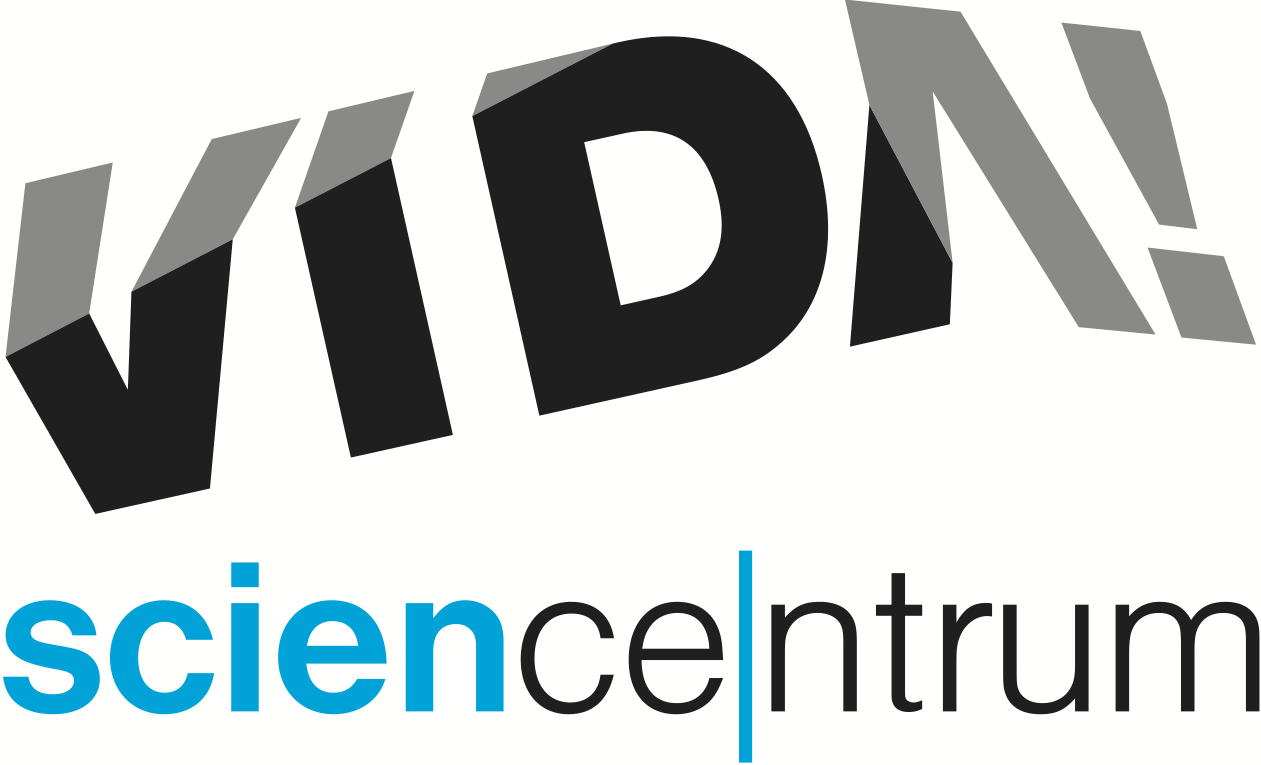 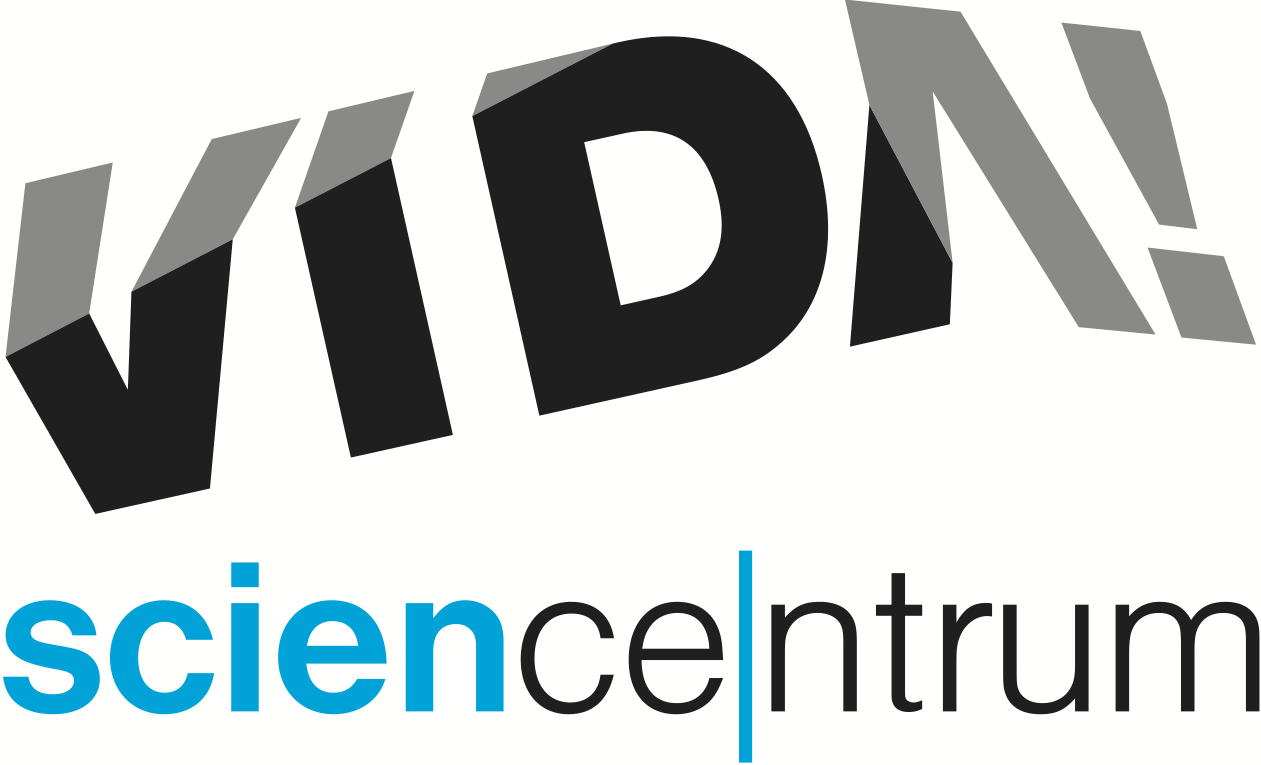 Při příležitosti programu věnovanému létání připravil zábavní vědecký park VIDA! u brněnského výstaviště novou část expozice s větrným tunelem. Nachází se ve stálé expozici v sekci Civilizace, poblíž exponátu s papírovými vlaštovkami. Jedná se o druhý exponát, který zaměstnanci VIDA! sami navrhli, na prototypu otestovali a z převážné většiny i vyrobili.Větrný tunel je vysoký průhledný tubus, kterým prochází usměrněný proud vzduchu. Díky tomu předměty, které do něj vložíme, mohou vzlétnout a případně se i udržet ve vzduchu. „Součástí exponátu je celé zázemí pro vyrábění létacích modelů,“ sdělila tisková mluvčí Hana Laudátová a dodala: „Malí i velcí návštěvníci tak mohou objevovat, které jejich výrobky jsou letuschopné a které naopak nepoletí.“ Po modelu elektronového mikroskopu jde o teprve druhý exponát, který od návrhu až po realizaci vznikal společnými silami expozičního týmu. Větrný tunel je však svým rozsahem větší a jeho vývoj byl náročnější. Při volbě materiálů a použitých technologií je zapotřebí dbát na to, že s exponátem interagují tisíce návštěvníků a zejména pak děti. Musí proto splňovat vysoké nároky nejen na funkčnost, jednoduchost ovládání, ale i odolnost. „V průběhu vývoje vzniklo několik prototypů, které jsme následně testovali. Celý proces zabral čtyři měsíce a podílelo se na něm sedm lidí. Náklady na vývoj nového exponátu jsou proto vysoké. V tomto případě na materiál a služby externích dodavatelů dosáhly téměř sta tisíc korun,“ řekla Lucie Čáslavová, manažerka expozice. Vývoj exponátů přímo zaměstnanci má však své velké výhody. „Naši lidé se tak učí novým dovednostem a hlavně, když je exponát předem dobře otestovaný, jsou daleko nižší náklady na jeho následné opravy,“ upozornila Čáslavová.Manažerka expozice také sdělila, že by si v budoucnu chtěla VIDA! vyrábět vlastními silami více exponátů. „Přesvědčili jsme se, že schopnosti na to určitě máme. Rádi bychom zajistili finance i více lidí do expozičního týmu, aby se kromě nikdy nekončících oprav stávajících exponátů mohli věnovat i jejich rozvoji či vývoji zcela nových,“ promluvila Čáslavová o dalších plánech. Větrný tunel je častý exponát evropských science center a zaměstnanci VIDA! jej v nejrůznějších provedeních obdivovali na svých inspiračních cestách v rámci projektu EUxperience a EUxperience 2 programu Erasmus+ například v Německu, Portugalsku ale třeba i Holandsku. Na dotaz, s jakými obtížemi se při vývoji a výrobě nového exponátu tým potýkal, odpovídá designér expozice Michal Goláň slovy: „Byla to pro nás výzva. Najít ideální technická řešení nebylo jednoduché. Zabrat nám dalo hlavně rozmístění mechaniky uvnitř exponátu. Potřebovali jsme získat co možná nejlepší laminární proudění vzduchu uvnitř tubusu. A to se nakonec povedlo. Překvapily nás ale i drobnosti. Například, jak obtížné bylo koupit plastová brčka, která jsme potřebovali na konstrukci laminátoru,“ Z brček je vytvořen i jeden milý umělecký detail. „Nechceme odhalovat, o co se jedná, ale pozorné oko návštěvníka jej určitě najde,“ dodal Goláň. Větrný tunel si návštěvníci užijí v ceně vstupenky do VIDA! kdykoliv během otevírací doby. Najdou jej v expozici v části Civilizace, vedle exponátu s papírovými vlaštovkami, které mohou větrným tunelem také nechat proletět. VIDA! science centrumKřížkovského 12, Brno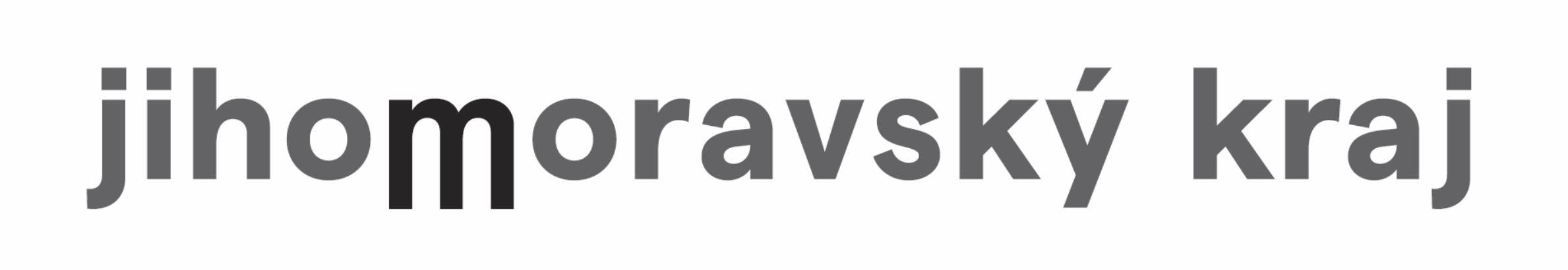 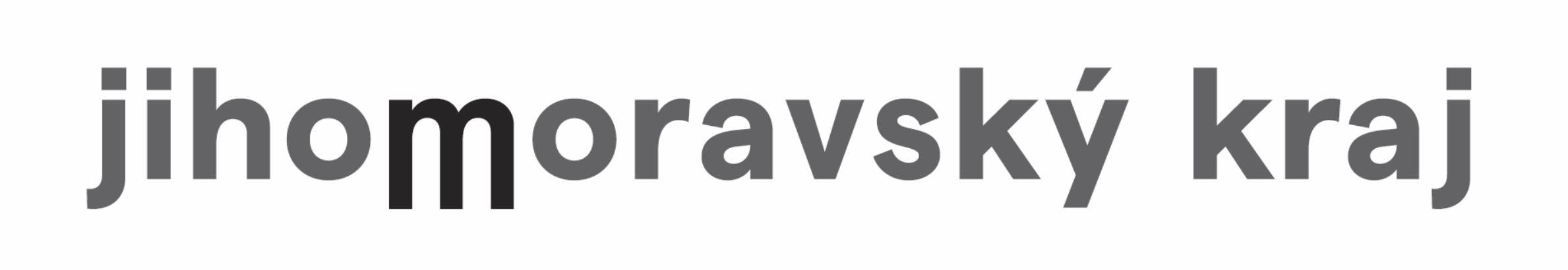 www.vida.czwww.facebook.com/vidabrnoZábavní vědecký park VIDA! provozuje Moravian Science Centre Brno, příspěvková organizace Jihomoravského kraje.Moravian Science Centre Brno, p. o. je členem České asociace science center.